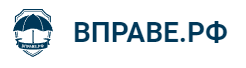 В КРАСНОДАРСКОМ КРАЕ БЕСПЛАТНУЮ ЮРИДИЧЕСКУЮ ПОМОЩЬ МОЖНО ПОЛУЧИТЬ ЧЕРЕЗ ГОСУДАРСТВЕННЫЙ ЭЛЕКТРОННЫЙ СЕРВИС МИНЮСТА РОССИИПортал правовой помощи «Вправе.рф»Что позволяет портал?получить консультацию юриста по телефону либо в режиме видео-конференц-связинаправить письменный вопрос юристу для получения письменного ответазаписаться на очный приём в ГосЮрБюро Краснодарского краяполучить актуальную правовую информацию по наиболее востребованным жизненным ситуациямПорталом сможет воспользоваться любой гражданин для получения бесплатной юридической помощи и актуальной правовой информации.Для этого необходимо выполнить следующее:Авторизоваться в личном кабинете портала через Госуслуги (gosuslugi.ru). Выбрать раздел «Обращение за юридической помощью» и нажать кнопку «Подать обращение».Далее заполнить персональную информацию, исходя из вашей ситуации.Шаг 1 – выбрать при наличии льготную категорию, имеющую право на получение бесплатной юридической помощи.Шаг 2 – Укажите содержание обращения, вид юридической помощи, желательный формат взаимодействия с вами и запишитесь на прием.Сканируйте QR-код и он переадресует Вас на портал «Вправе.РФ»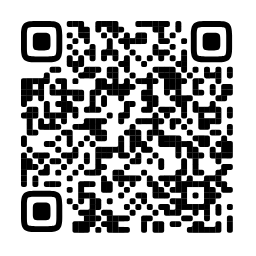 